Техническое задание на диспенсеры№НаименованиеФотографияхарактеристики1Диспенсер для полотенец LAIMA PROFESSIONAL ORIGINAL предназначен для экономичного расхода бумажных полотенец. Универсальное решение для туалетных комнат средней проходимости.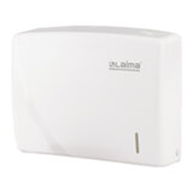 Антивандальный корпус: даВид расходных материалов: листовойВместимость полотенец: 1 пач./рулоновВысота: 215 ммГлубина: 85 ммДиспенсерная система: Н2Индикаторы: окно для контроля заполненияКомплектация: крепежные материалыМатериал замка: пластикМатериал корпуса: ударопрочный пластик ABSПодходят бумажные полотенца: Interfold, Multifold, W, ZРежим подачи полотенец: ручнойСамозахлопывающийся замок: даСерия: OriginalСкрытый замок: даСочетается с расходными материалами других производителей: даТип закрывания: пластиковый ключТип элемента питания: нетЦвет корпуса: белыйШирина: 270 мм2Диспенсер для туалетной бумаги LAIMA PROFESSIONAL ORIGINAL оптимально подходит для мест с высокой и средней проходимостью. Отвечает всем требованиям гигиены.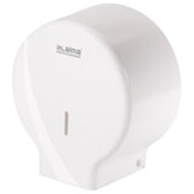 Антивандальный корпус: даВид расходных материалов: рулонный с втулкойВместимость: 1 пач./рулоновВысота: 230 ммГлубина: 125 ммДиспенсерная система: T2Комплектация: крепежные материалыКонтроль остатка бумаги: даМатериал замка: пластикМатериал корпуса: ударопрочный пластик ABSСамозахлопывающийся замок: даСерия: OriginalСкрытый замок: даТип закрывания: пластиковый ключУдобные зубцы для бесконтактного отрыва бумаги: даЦвет корпуса: белыйШирина: 190 мм3Дозатор для жидкого мыла LAIMA PROFESSIONAL подходит для использования в местах с любой проходимостью, таких как туалетная комната в ресторане, офисе, торговом центре, аэропорту, на вокзале.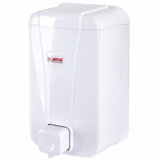 Высота: 265 ммГлубина: 125 ммДиспенсерная система: нетКоличество режимов дозирования: 1Комплектация: крепежные материалыМатериал замка: нетМатериал корпуса: ударопрочный пластик ABSОбъем: 1 лСерия: ProfessionalСочетается с расходными материалами других производителей: даТип диспенсера: наливнойУправление: механическоеЦвет корпуса: белыйЧувствительность сенсора до: 0 смШирина: 130 мм4Локтевой дозатор HÖR-D004AОбъем: 1000 млДозирование: 1,5 млМеханизм управления: локтевойМатериал корпуса: ABS-пластик, ручка – нержавеющая сталь AISI 410Цвет корпуса: белыйПокрытие поверхности: матовоеКрепление: настенноеРазмер дозатора (ШхГхВ) с учетом рычага: 103x236х308,9 ммРазмер дозатора (ШхГхВ) без учета рычага:103x89х272 ммРазмер упаковки (ШхГхВ): 169х109х287Вес изделия без упаковки (нетто): 0,46 кгВес изделия в упаковке (брутто): 0,56 кгОсобенности: подходит для жидкого мыла, дезинфицирующих и асептических средства